Newsletter # 11					Thursday, February 15th, 2018 Dear PME Families,We hope you enjoyed the recent long weekend with your friends and family.  We are now only a month until Spring Break, and this is a great time to focus on solid teaching and learning.  Reading at home on a regular basis is a vital part of the learning process.  Even 15 or 20 minutes a night can make a significant difference.  I have attached some information about the value of reading at home and I encourage you to take a moment to read it.  Conferences will be held February 28th and March 1st, so please look for information from your child’s teacher about setting up a conference time.  It is very important that you and your child attend the conference together, as the child, the parent and the teacher are all integral to the learning process.  It is also a great opportunity for your child to celebrate and share his or her accomplishments.Please feel free, as always, to contact me with any questions or concerns.  All the best,Stephanie DandPAC NEWSThe parents advisory council (PAC) would like your input on how we should spend our fundraising money to enhance safety and learning.  We are extremely interested in your feedback about what PAC can do to help our school and the children and staff within.  Please take a few minutes to fill out the 8 question survey.  All of us on the PAC team thank you in advance for taking time out of your busy schedule to fill in the survey. https://www.surveymonkey.com/r/JMKLKWJWe have changed our email address for PAC.  The new email address is:  Pittmeadowselementarypac@gmail.comVisit http://pittmeadowselementarypac.weebly.com/ for the latest information about the PAC including budget spending, upcoming events and fundraisers, meetings and how you can get involved.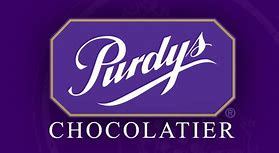 PME Quebec Trip part deux is fundraising with Purdys Chocolatier, just in time for Easter!If you’d like to support us through purchasing some very sweet Easter gifts for friends, family and yourself, please click the link below:https://www.purdysgpp.com/646929After you’ve signed in you can buy our amazing chocolates or invite others to join and support our Fundraising Campaign.Thank you so much!Next PAC Meeting:Tuesday, February 20th at 6:30 – 8pm at Pitt Meadows Elementary in the library.  Everyone welcome! Reminder: 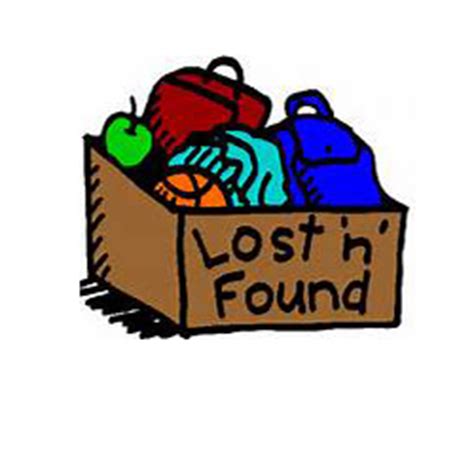 Please take a moment to view our lost and found items on the table in the lobby.  All items will be bagged and donated on Friday, February 16th.  Thank youCPF NEWS - Canadian Parents for French Ridge Meadows  Contact UsFor more information visit our Chapter website https://cpfridgemeadows.wordpress.com/ or email us at cpf.ridgemeadows@gmail.comSchool District NewsKindergarten RegistrationLATEMarch 28-June 7, 2018    (Documentation to school 5 business days after confirmation of placement)All phases open at 12:00 noon and close at 11:59 pm.The SD42 website has been updated with these dates. Registration starts during Winter Break to allow adequate time for Grade 8 registration before Spring Break. Grade 8 registration For parents of Grade 7 studentsOverviewTo provide an optimal learning environment for all students, the Maple Ridge – Pitt Meadows School District No. 42 (SD42) must manage enrolment across all schools, ensuring that enrolment numbers match building capacity.“Where space and facility is determined to be available,” the school district has an open boundary policy that allows flexibility in choice regarding which secondary school students may attend (School Act section 74.1 Section 6). Due to increasing enrolment in recent years, however, the majority of students are assigned to their catchment school. All our high schools meet the needs of all learnersOnline Registration Registration opens at 12 pm (noon) on Thursday, February 15, 2018. All Grade 8 registrations are done through the Parent Portal at https://parents.sd42.ca. Each registration is time-stamped at the moment the registration form is opened to begin the online registration process.Online Registration DeadlineDeadline for Grade 8 online registration is 12 pm (noon) on March 2, 2018. If you do not register your child by the online registration deadline, you will need to complete a paper registration form at your child’s catchment high school.Placement Notification Parents will be notified by email after Spring Break about their child’s assigned school.Proposed Calendar 2018 – 2019 WHAT DO YOU THINK? GIVE US YOUR FEEDBACKAt its January 24, 2018 regular public meeting, the Board of Education received the 2018/19 and 2019/20 Proposed District School Calendars for information and passed a motion requesting district staff to begin the consultation process. To review the proposed calendars and provide your feedback, please go to:http://www.sd42.ca/proposed-district-calendars/The consultation period on the proposed calendars runs from Thursday, January 25, 2018 to Friday, February 23, 2018. All feedback will be reviewed by senior team and the calendars will be adjusted if required before being submitted to the Board of Education for approval at the March 7, 2018 regular public meeting.Once they are approved, the calendars will be posted on the district website and submitted to the Ministry of Education by March 31, 2018.A SPECIAL INVITATION FOR FAMILIES WITH CHILDREN AGE 3 OR 4READY, SET, LEARN (RSL) is a FREE early learning program that welcomes children ages 3 and 4 to the Maple Ridge - Pitt Meadows School District and helps them get ready for success in school. The program offers special activities, story-time and crafts. Families also receive a package that includes a children’s book and a parent kit with tips for supporting a child’s learning and development.ALBION 604.463.4848: Mar 29, May 10 (3:00 - 4:00 pm) ALOUETTE 604.463.8730: Nov 15, Feb 21, Apr 18 (3:00 - 4:00 pm) DAVIE JONES 604.465.9908: Nov 23, Jan 18, Feb 15 (3:00- 4:00 pm) ERIC LANGTON 604.463.3810: Nov 15, Feb 21, Apr 18 (4:00 - 5:30 pm) GLENWOOD 604.463.6512: Nov 21, Feb 6, Apr 24 (3:00 - 4:00 pm) HARRY HOOGE 604.463.0866: Oct 23, Feb 19, Apr 16 (3:00 - 4:00 pm) KANAKA CREEK 604.467.9050: Feb 23, May 25 (3:15 - 4:15 pm) LAITY VIEW 604.463.7108: Mar 28, Apr 25, May 30 (3:00 - 4:00 pm) PITT MEADOWS ELEMENTARY 604.465.5828: Nov 20, Jan 22, Apr 23 (2:45 - 3:45 pm)Registration is required for all RSL Events and occurs on a first-come, first-served basis.  Register at:   http://www.sd42.ca/rsl-registration NEIGHBOURHOOD EVENTS 2018PITT MEADOWS5:30 PM - 7:00 PM FEB 6, 2018 HIGHLAND PARK ELEMENTARYREADY SET LEARN PARTNERSHIP EVENT 5:00 PM -6:30 PM MAR 7, 2018 THE ACT THEATREMAPLE RIDGE CENTRAL5:30 PM - 7:00 PM FEB 21, 2018 HARRY HOOGE ELEMENTARYMAPLE RIDGE WEST5:30 PM - 7:00 PM APR 4, 2018 HAMMOND ELEMENTARYMAPLE RIDGE EAST5:30 PM - 7:00 PM MAY 1, 2018 BLUE MOUNTAIN ELEMENTARYDAVIE JONES EDITH MCDERMOTT HIGHLAND PARKFAIRVIEW HAMMOND LAITY VIEW MAPLE RIDGE ELEM.ALBION ALOUETTE ERIC LANGTON GLENWOOD GOLDEN EARS HARRY HOOGE KANAKA CREEKALEXANDER ROBINSON BLUE MOUNTAIN WEBSTER’S CORNERS WHONNOCK YENNADONOPEN TO CHILDREN AGE 3 AND 4 IN ALL MAPLE RIDGE AND PITT MEADOWS NEIGHBOURHOODSSee attachment for details.Wheelhouse
The Wheelhouse is a program in which students in grades 6 and 7 are both challenged and supported in becoming life-long learners and responsible citizens. Program highlights include:Weekly field study days where students learn outside the regular class setting;A classroom of care and discovery that is well supported by staff, parents, and community mentors;Leadership activities that improve confidence, citizenship, and social responsibility;  Wheelhouse students are also part of the school district 1-to-1 program, in which each student is assigned an iPad for the school year.For more information, including a more in-depth look at the program, dates and times for student interviews, and details on how to become a Wheelhouse student, please visit The Wheelhouse online at http://schools.sd42.ca/wheelhouse.  Registration for The Wheelhouse begins at 7:30 am on Thursday, February 15 at Alouette Elementary.Career Opportunities:  Have you thought about a career with our school district?To see the opportunities we have available, visit us at http://www.sd42.ca/careers/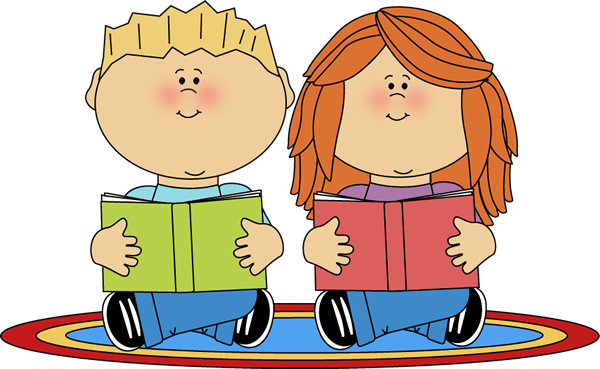 PME READING PROGRAMEvery month we congratulate students who have completed their home reading for the month.  The students get to see Mme Dand for a special treat and we showcase them in our newsletter. Primary 30 DaysZoe T.Primary 60 DaysAlex B.Chance B.Jiay G. Valerie G.Michael H.Isabella P.Landon R.Senna S.Jake T. Jessa U.Primary 90 DaysLukas H.Helen L.Preston O.Natanael R.Elizabeth T.Oliver W.Primary 120 Days Katherine M. COMMUNITY NEWS:LGBTQ2S Meeting: on Monday, February 26th, 2018 Time:  8:30 am – 12:30 pmLocation:  The Family Education and Support CentreCost:  $45.00Daddy & MeWho:  	Dads or Guardians & their children (newborn to 5 years)Dates:	Wednesdays:  January 10 to April 11, 2018Time:	5:30 – 7:30 pmLocation:	Family Place 22359 119th Avenue, Maple RidgeCost:	Free (a light dinner will be served weekly)	Registration will be held during the first sessionContact:	Darren at 604-467-6911ext. 1155 for more informationKindergarten Immunization Booster FairWho:		Children Ages 4 – 6 		Who need their booster vacationWhen:		Please call 604-476-7087 to book your appointment for		Wednesday, June 6, 2018		Thursday, June 7, 20189Where:		Maple Ridge Health Unit		Fourth Floor		#400		22470 Dewdney Trunk RoadEnclosures:Why Your Child Can’t Skip Their 20 Minutes of Reading TonightReady, Set, Learn Information SheetKindergarten Immunization Booster FairDRAFT 2018-2019 District Calendar2017 – 2018  PME SCHOOL CALENDARSCHOOL CLOSURE / EARLY DISMISSAL DAYS… Student Inclusive Interviews (early dismissal 11:30 am)	Wednesday, February 28, 2018February 2018 – Pitt Meadows Elementary2017 – 2018  PME SCHOOL CALENDARSCHOOL CLOSURE / EARLY DISMISSAL DAYS… Spring Break 					Monday, March 12, 2018 to Friday, March 23, 2018Good Friday								Friday, March 30, 2018March 2018 – Pitt Meadows Elementary2017 – 2018  PME SCHOOL CALENDARGrade 8 On-line registration opens (at noon)	Thursday, February 15, 2018Student Inclusive Interviews (early dismissal 11:30 am)				Wednesday, February 28, 2018Student Inclusive Interviews 	(classes not in session – all day)			Thursday, March 1, 2018Deadline for Grade 8 on-line registration (at noon)				Friday, March 2, 2018Schools close for Spring Break	Friday, March 9, 2018Daylight Savings Time Begins 	Sunday, March 11, 2018Spring Break	Monday, March 12, to Friday, March 23, 2018Schools reopen after Spring Break	Monday, March 26, 2018Kindergarten Enrolment – Late Registration	March 28 – June 7, 2018Good Friday 	Friday, March 30, 2018Easter Monday	Monday, April 2, 2018Pizza Day Lunch	Wednesday, April 11, 2018PALS - 2:45-3:45pm	Monday, April 23, 2018Non- Instructional day 	 Monday, April 30, 2018English Public Speaking (Grade 4 & 5)	Wednesday, May 2, 2018English Public Speaking (Grade 6 & 7)	Thursday, May 3, 2018Camp Jubilee 	Monday, May 14, 2018Victoria Day	Monday, May 21, 2018Non- Instructional day	Tuesday, May 22, 2018Aboriginal Education Awards (Grades 8 – 12)	Tuesday, May 29, 2018Grade 7s to High School 	Wednesday, May 30, 2018Kindergarten Immunization Booster Fair (MR Health Unit)	Wednesday, June 6, 2018Kindergarten Immunization Booster Fair (MR Health Unit)	Thursday, June 7, 2018Track & Field	June 7 & 8, 2018Last day for students	Wednesday, June 27, 2018Year-end Administrative Day	Thursday, June 28, 2018Schools close for Summer Vacation	Thursday, June 28, 2018As at:  February 14,  2018Basketball Schedule at a glanceWe love crowd support!  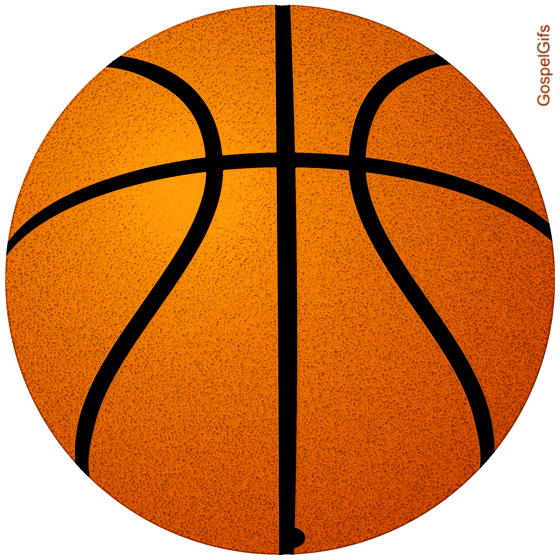 Home games are scheduled as follows: Monday*: Boys Recreation.  Home Dates: Jan 15, Jan 29, Feb 14, Feb 26Tuesday: Girls Recreation.  Home Dates: Jan 23, Feb 6, Feb 20Wednesday: Boys Competitive.  Home Dates: Jan 31, Feb 7, Feb 21Thursday: Girls Competitive.  Home Dates: Jan 18, Jan 30, Feb 8, Feb 22*not all games are played on the same weekday due to holidays/pro-d/curriculum daysParents are kindly asked to arrange rides to away games.  Coaches and sponsor teachers cannot guarantee rides to away games and those who get rides need to be picked up at away schools when the game ends.Coaches and Sponsor TeachersBoys Recreation:  Coach: Ross Power.  Sponsor Teachers: Mrs. Toupin and Mrs SandhuGirls Recreation:  Coaches/Sponsor Teachers: Mrs. Simard with Mrs. White  Boys Competitive:  Coach: Mrs. Birth.  Sponsor Teacher: Mrs. WhiteGirls Competitive:  Coaches/Sponsor Teacher: Mr. SeverudSundayMondayTuesdayWednesdayThursdayFridaySaturday1 2 3“K General RegistrationStartsStudents leave for Quebec4 5678910StudentsReturn from QuebecK General Reg ClosesSchool Not In Session 11 12Family DayNo Classes13CurriculumDayNo Classes14 15Grade 8on-line Registration161718 192021222324Assembly 9:30 amPAC Meeting6:30 pm25 262728Lunchbox Theatre 11am -Theatrix Performance Early DismissalConferencesDismissal @ 11:30 amSundayMondayTuesdayWednesdayThursdayFridaySaturday1 Student ConferencesSchool not in session 2 34 567891011 121314151617  M           ARCH18 192021222324BRE  AK25 2627282930Good Friday